Verbindliche Anmeldung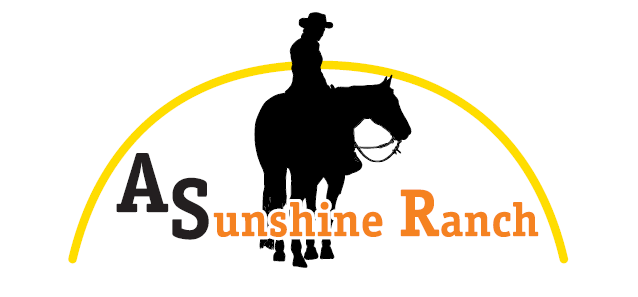 Westernreitkurs mit Carolin LenzTrainer: Carolin LenzSchwerpunkt: TrailTermin: 05./06.03.2016Ort: ASunshine Ranch, Kerbenhofstr. 8, 89551 ZangAnmeldung an: 	Anita Schwarz 			E-Mail: anita-schwarz@t-online.de 			Fax: 07321-961638Angaben zum Reiter:Name:	               Vorname:              Alter:  	               Straße/Nr.:      	    PLZ/Ort:    Telefon:      	E-Mail:     	    LK:    Angaben zum Pferd:Name:	             Geburtsjahr:            Geschlecht:        Kursgebühr 185€ inkl. Mittagessen & Getränke    Ich benötige einen Paddock (Kosten: 20€)    Ich bringe ___ Begleitperson(en) mit (Kosten für Mittagessen & Getränke je 15€)Die Kursanmeldung wird nur vollständig ausgefüllt berücksichtigt und ist verbindlich. Bei Absage des Teilnehmers ist die Kursgebühr trotzdem von ihm zu bezahlen, es sei denn es findet sich ein Ersatz. Die Kursgebühr ist in bar am ersten Tag des Kurses vor Ort zu begleichen. Die Teilnehmerzahl ist begrenzt (!) Plätze werden nach Eingang der Anmeldung vergeben. Der Veranstalter behält sich vor, den Kurs aus wichtigen Gründen kurzfristig abzusagen.Mit dem Absenden der Anmeldung versichert der Kursteilnehmer, dass das von ihm mitgebrachte Pferd regelmäßig geimpft und entwurmt wird, sowie aus einem seuchenfreien Stall stammt und frei von ansteckenden Krankheiten ist. Als Nachweis ist der Equidenpass mitzuführen.   